26 ноября 2019г в МДОУ «Детский сад №5 «Ленок» состоялось РМО воспитателей, руководитель РМО Смирнова О.В.В ходе РМО был организован просмотр организованной образовательной деятельности с детьми разновозрастной группы по социально-коммуникативному развитию на тему «Посиделки в избе «Милости просим, гости дорогие». Воспитатель Маковеева Т.В. представила опыт работы на тему  «Приобщение детей к истокам русской народной культуры».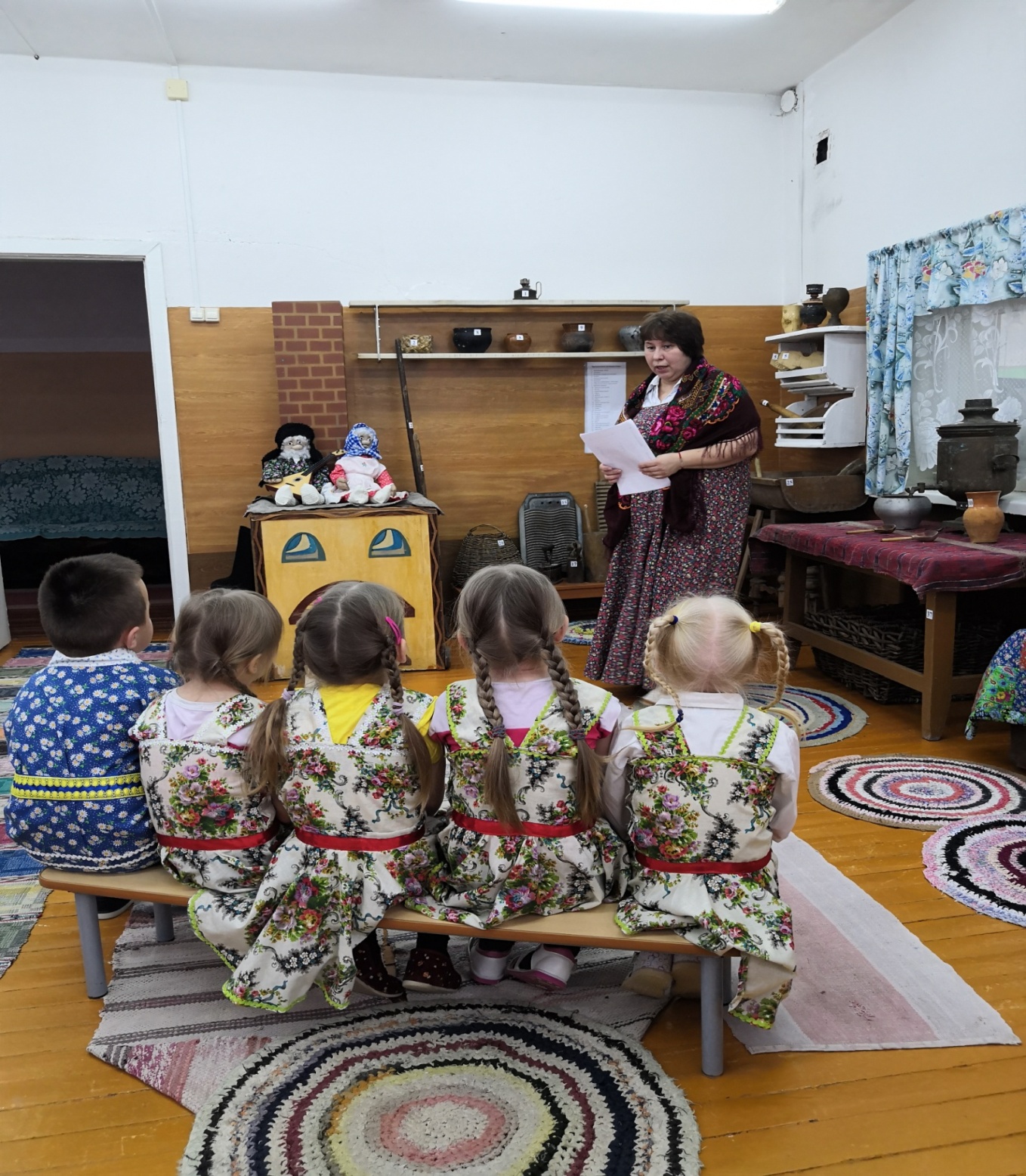 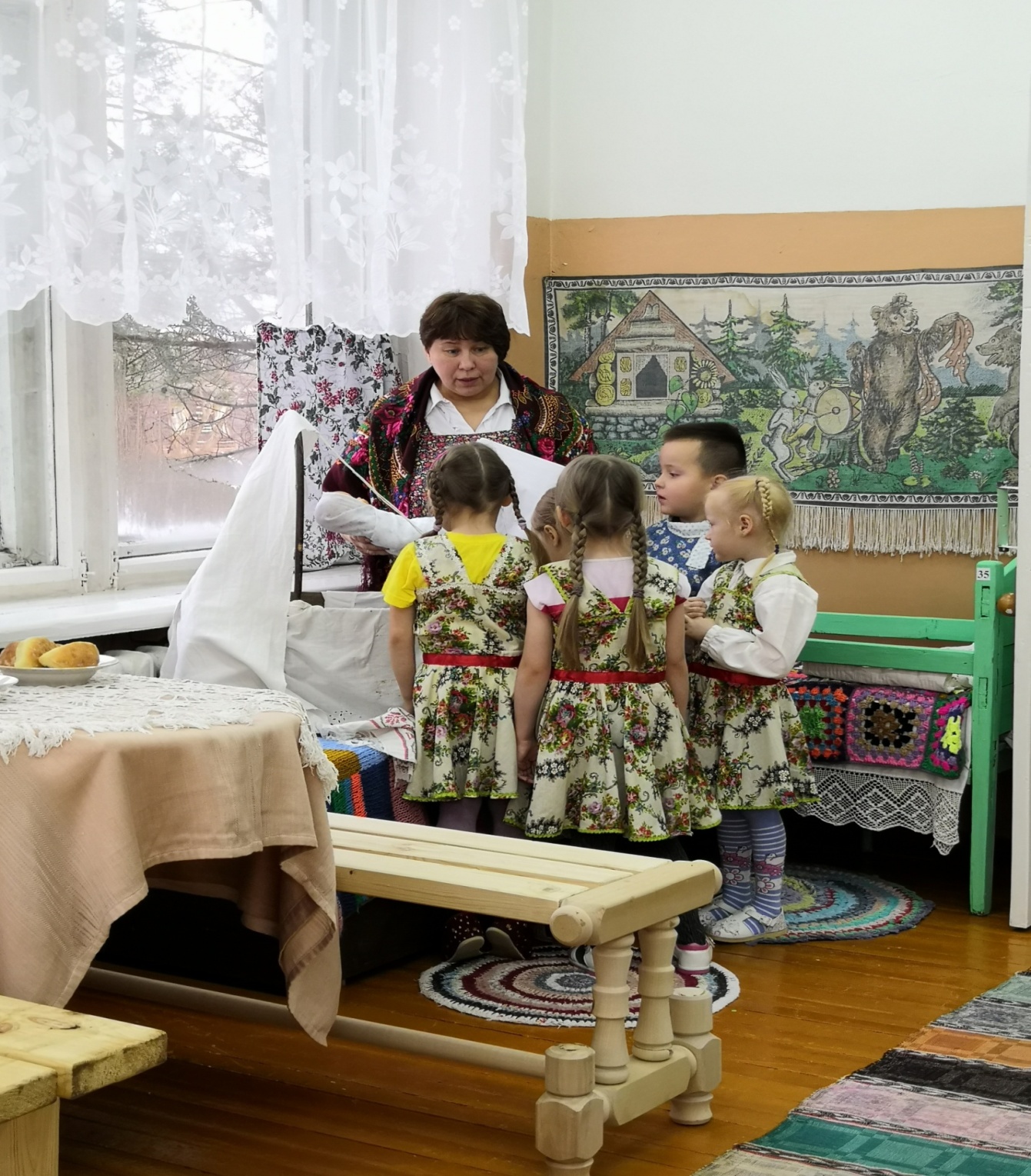 